ANEXO 1Solicitud tutores para petición de una beca AFE-Posgrado (curso 2023-24)Esta solicitud debe enviarse negociado.becas@upsa.es.Firmado: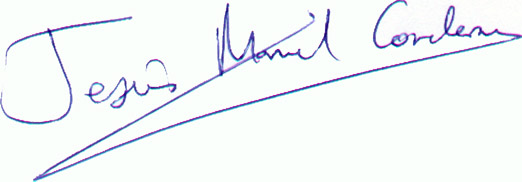 Datos generalesDatos generalesNombre y apellidos del tutor responsable (director del posgrado) Jesús Manuel Conderana CerrilloNombre del posgrado para el que se solicita becario/sMÁSTER DE FORMACIÓN PERMANENTE EN GOBERNANZA ÉTICA DE LA INTELIGENCIA ARTIFICIALBreve descripción de la actividad para la que se solicita becario/s (no más de 2 líneas)Colaboración en tareas de gestión del postgrado con alumnos y profesores y gestión informática. Número de becarios que se solicitan2Dotación económica de la beca1920 €Actividades formativas previstas (enumere un mínimo de 3 y un máximo de 5)
(Tenga en cuenta que al final de la ayuda el alumno deberá justificar que ha adquirido formación en las tareas especificadas)Actividades formativas previstas (enumere un mínimo de 3 y un máximo de 5)
(Tenga en cuenta que al final de la ayuda el alumno deberá justificar que ha adquirido formación en las tareas especificadas)1. Conocer las herramientas de difusión del conocimiento mediante el apoyo en gestión de eventos, conferencias, jornadas, seminarios, etc. (tareas de organización, atención a profesores alumnos del máster, grabación y archivo, producción de noticias, etc.)2. Los alumnos aprenderán a aplicar e integrar los conocimientos adquiridos a través de su participación en la gestión en las tareas académicas del máster (ayuda a profesores y alumnos con la plataforma Moodle, gestión de correos, etc.).3. Los alumnos se introducirán en tareas relacionadas con la ayuda en la elaboración de documentos académicos (guías docentes y memorias académicas, fundamentalmente).1. Conocer las herramientas de difusión del conocimiento mediante el apoyo en gestión de eventos, conferencias, jornadas, seminarios, etc. (tareas de organización, atención a profesores alumnos del máster, grabación y archivo, producción de noticias, etc.)2. Los alumnos aprenderán a aplicar e integrar los conocimientos adquiridos a través de su participación en la gestión en las tareas académicas del máster (ayuda a profesores y alumnos con la plataforma Moodle, gestión de correos, etc.).3. Los alumnos se introducirán en tareas relacionadas con la ayuda en la elaboración de documentos académicos (guías docentes y memorias académicas, fundamentalmente).Requisitos que se piden al alumno (enumere un mínimo de 3 y un máximo de 5)
(Tenga en cuenta que éstos serán los requisitos objetivos para la concesión de las becas)Requisitos que se piden al alumno (enumere un mínimo de 3 y un máximo de 5)
(Tenga en cuenta que éstos serán los requisitos objetivos para la concesión de las becas)1.	Conocimiento avanzado de procesadores de texto, correo electrónico, comunicación web (imagen y sonido), manejo de redes sociales. 2.	Conocimiento de la lengua inglesa, al menos para leer y contestar correos electrónicos. 3.	Habilidades comunicativas para tratar con profesores y alumnos del máster.1.	Conocimiento avanzado de procesadores de texto, correo electrónico, comunicación web (imagen y sonido), manejo de redes sociales. 2.	Conocimiento de la lengua inglesa, al menos para leer y contestar correos electrónicos. 3.	Habilidades comunicativas para tratar con profesores y alumnos del máster.